辛辣讽刺与诙谐幽默并举的悬疑小说家凯伦·罗巴德斯（Karen Robards）作者简介：“罗巴德斯对人物角色具有敏锐把握力，擅长辛辣讽刺与诙谐幽默并举。”                                       ——《浪漫时代》杂志（Romantic Times Magazine）凯伦·罗巴德斯（Karen Robards）出生于1957年，是《纽约时报》（New York Times）的畅销作家，著有四十多部作品，24岁时出版自己第一部小说，是当今浪漫小说界最负盛名的作者之一。她曾获由《浪漫时代》杂志（Romantic Times）与《韵事》杂志（Affaire de Coeur）颁发的小说奖项。她的悬疑小说同时登上《纽约时报》《华尔街日报》和《今日美国》的畅销书榜单，作品曾被翻译成11种语言。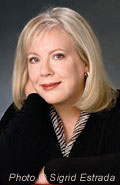 凯伦有一个幸福的家庭，她和丈夫道格（Doug），还有他们的三个孩子一起住在肯塔基州的路易斯维尔市。本书作者的官方网站：http://www.karenrobards.com/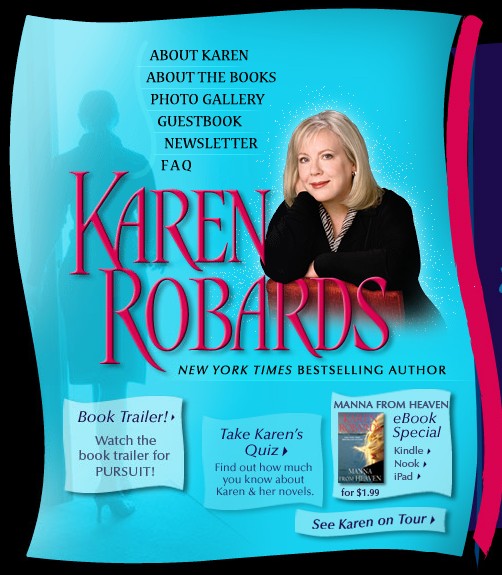 女律师杰西卡·福特（Jessica Ford）系列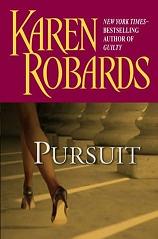 中文书名：《致命追踪》(1)英文书名：PURSUIT作    者：Karen Robards出 版 社：Putman 代理公司：Trident/Conor页    数：384页出版时间：2009年3月代理地区：中国大陆、台湾审读资料：电子稿 类    型：惊悚悬疑版权已授5国：美国；英国（Hodder & Stoughton）；西班牙（Ediciones B）；保加利亚（Kalpazanov Publishing House）；波兰（Proszynski I Ska）*《纽约时报》畅销书榜第八位。这是一段阴谋与爱情、猜忌与信任交织的路程，是一场为真理与国家政治阴暗面斗智斗勇的冒险。在现实舞台下，俊男靓女将引领我们逃脱世俗的平淡，开展一场轰轰烈烈的华丽探险。小说自出版以来立刻成为美国畅销书，现位于《纽约时报》畅销书榜第八位。内容简介：《纽约时报》（New York Times）畅销小说家凯伦·罗巴德斯（Karen Robards）这次带给我们一部牵涉到国家政府高层政治阴谋的悬疑小说，伴随其中的是英勇的正义捍卫者与政治阴谋的牺牲品之间纠葛的爱情故事。年轻、聪慧的律政新鲜人杰西卡·福特（Jessica Ford）就职于华盛顿一所著名律师事务所。这天她突然接到顶头上司约翰·达文波特（John Davenport）的电话。约翰那天肯定是喝高了，居然要她去会见第一夫人安妮特·库伯（Annette Cooper）。杰西卡异常兴奋，这个高级别的任务意味着她赢得了她上司的信任，她的事业也将随之迈向更高一层。然而，不幸的是，更高并不意味着就是更好的。杰西卡已经记不清那么多了。她仅仅记得事发前和安妮特会面后，一起坐进汽车后座，飞驰进夜幕中的场景。那之后，杰西卡只知道那辆车在中途爆炸，车上其他三人死亡，第一夫人也未能幸免。她虽然伤的很重，却是这场震惊世界的车祸中的唯一幸存者。虽然她已经失去了对这场事故的任何记忆，但她仍然被一个问题困扰着：这真的是一场意外吗？而故事中的另一主人公——负责这个案件的美国特勤局特工马克·赖安（Mark Ryan）总觉得杰西卡背后隐藏着什么。随着他的怀疑逐渐加大，杰西卡原本平静的世界开始分崩离析。一开始，她在医院突然遭受到致命袭击。之后是她的上司约翰离奇死亡。事实上，每个有可能知道第一夫人死前行踪的人都因不同情况而猝死。杰西卡渐渐明白了，如果她记得那一晚的事情，她也会死。迷雾逐渐散开，恐怕，导致第一夫人死亡的并不是意外事件，而开启这场涉及政治高层的事故真相的钥匙，就隐藏在自己的大脑深处。但是，她愿意让那段记忆将她的生活带进险境吗？她将何去何从呢？看来杰西卡也只有依靠马克了，于是两人一起展开惊险刺激的大逃亡……媒体评价：“聪明、漂亮的律政新人杰西卡从一场惊天汽车爆炸案中幸存下来，却又卷入了更大的阴谋中。她和英俊潇洒的特工马克在逃亡中一次次的碰撞，却都不敢轻易相信对方。而追杀他们的政府机构的目的只有一个：确保杰西卡保持缄默。这场阴谋何时才能终场？杰西卡将何去何从？相信这部紧张刺激的政治阴谋小说将会同罗巴德斯的其他小说一样受欢迎。”—— 《书单》（Booklist）“华盛顿著名律师事务所新人杰西卡的平静生活，因为第一夫人死亡事件而面目全非。自从幸免于难的她从医院醒来，就遇到一场接一场的突发事件。在强大的死亡威胁下，她和特勤局特工马克只能联手组成“逃亡小组”，而他们的感情也随之有着微妙的变化。相信罗巴德斯的追随者们一定会喜欢上这个节奏强劲、紧张惊悚的浪漫言情小说。”——《出版者周刊》（Publishers Weekly）中文书名：《正义》(2)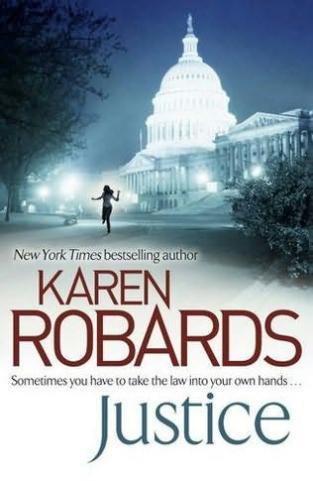 英文书名：JUSTICE作    者：Karen Robards出 版 社：Gallery代理公司：Trident/Conor页    数：352页出版时间：2011年代理地区：中国大陆、台湾审读资料：电子稿类    型：惊悚悬疑凯伦在2011年推出的新作《正义》（Justice），其主人公依旧是她在2009年4月出版的作品《致命追踪》（Pursuit）中出现的刑事辩护律师杰西卡·福特（Jessica Ford）。《致命追踪》当年一经出版，就登上纽约时报畅销书榜第八名，截至目前，销量已达20万册。基于《致命追踪》所取得的成功，凯伦·罗巴德斯正在创作围绕杰西卡这个人物的三部系列小说；《正义》是此系列的第二部小说。内容简介：律师杰西卡·福特（Jessica Ford）自从成为了第一夫人谋杀案的唯一证人，就必须遵守特情局的非官方证人保护计划的指令。她隐姓埋名、变换了发色，还换上了隐形眼镜。而优秀的特情局特工马克·赖安（Mark Ryan）的新任务，就是不顾一切保证她的安全，巧的是，马克正是杰西卡的前男友。 不幸的是，在为自己供职的华盛顿知名律所赢得了一场备受关注的案子后，杰西卡的名字登上了各大新闻，她想低调也不行了。那场官司令杰西卡迈入了律师事务所中最强的辩护律师团——杰西卡代替了一位潜逃未归的律师，这可是杰西卡千载难逢的机会。但是杰西卡的脑子里塞满了对这个案子的疑问：那位漂亮年轻的母亲是受到恐吓，以致在证人席上改变证词的吗？为什么她还没有回复自己的电话呢？难道那位潜逃的律师不回来了么？或者也许他的消失另有蹊跷？ 在马克把杰西卡从一次在她寓所外的攻击中解救出来后，杰西卡开始相信自己也许是某人的目标，也许让自己那位充满魅力又体格健壮的前男友做自己的保镖也挺不错。问题是，到底是谁想要对杰西卡不利？杰西卡不断寻求真相，她与马克之间也再度产生了爱情的火花。他们必须联手，在被杀掉之前找到真正想杀他们的人！媒体评价：“一位了不起的作家。”——《芝加哥论坛报》（Chicago Tribune）
“最受欢迎的女性作者之一。” ——《新闻周刊》（Newsweek）单行本小说中文书名：《碎片》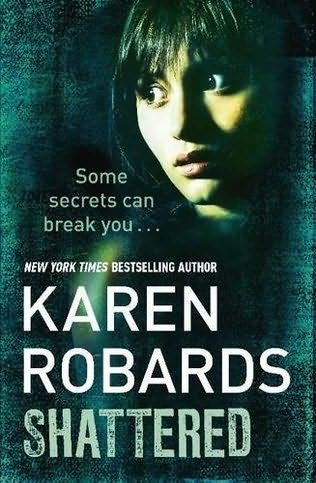 英文书名：SHATTERED作    者：Karen Robards出 版 社：Putnam               代理公司：Trident/Conor页    数：400页出版时间：2010年代理地区：中国大陆、台湾审读资料：电子书稿 类    型：惊悚悬疑内容简介：莉萨在波士顿的律师工作在金融危机中像泡沫一样消失了，她只好回到肯塔基老家，为地方法院检察官斯考特作研究助理，顺带照顾病中的母亲。年少时的心仪对象如今成了自己的老板，莉萨心里可谓是五味杂陈。不过这也未能影响她的工作能力，这不，被赶到地下室去啃冷案的她终究还是挖出了一枚珠宝。这宗案件表面看起来并不大奇怪，无非是二十八年前，一个四口之家全部消失。它之所以吸引了莉萨的目光，是因为失踪家庭里的母亲和莉萨长得简直一模一样，而女儿则更是像极了莉萨小时候。而当莉萨开始对此调查时，各种奇怪的事情开始在她身上发生，奇怪到难以用“巧合”搪塞过去。她的房子被放火烧着，她被人跟踪并击昏，而这一切才只是开始。照顾身体每况愈下的母亲已经给她够大的压力，如今还要整天应付这些乱七八糟的想法，一想到她的父亲有可能与这家人的失踪有关，再想起自己和她们长相如此相似，她头都要大了。在父亲这个联邦大法官眼里，莉萨只是他雷达上的一个点罢了，多年前离婚后他便极少再踏入莉萨的生活，可问题是莉萨越深挖，就越觉得他与此案有不可脱离的干系。与此同时，一直陪伴在莉萨左右的是斯考特，为了不让她惹上太多麻烦，他要时常留心她的进度。多年前当她还年少时，斯考特就已经对莉萨有了感情，可那时连想想她都是罪过。如今两人都是成年人，如果让他继续压抑心中的感情，他怕是整个人都要爆炸掉了。这些年来他一直试图忘记她，可此刻她就坐在自己办公室门口，情感的冲动已经容不得他的理性来驾驭。两人是否能直面这段埋藏了多年的感情，莉萨究竟与这家人有何关联，大法官又是如何被牵扯进来——莉萨需要找到这些问题的答案，如果她剩下的时间还够的话。媒体评价：“罗巴兹又一次证明，她是多么的擅长浪漫悬疑故事、创造讨人喜爱的角色以及引人入胜的故事情节。”——《书单》（Booklist）“将浪漫情节与悬疑故事相融合的大师。”——《麦克莱奇-论坛新闻服务》（McClatchy Tribune）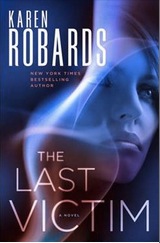 中文书名：《最后受害者》英文书名：THE LAST VICTIM作    者：Karen Robards出 版 社：Ballantine Books代理公司：Trident/ANA/Conor页    数：336页出版时间：2012年8月代理地区：中国大陆、台湾审读资料：电子稿类    型：惊悚悬疑*本书中文简体字版曾授权，版权已回归*你绝对不能错过的心理悬疑杰作：·《纽约时报》畅销书作者凯伦·罗巴德斯（Karen Robards）最新作品、崭新系列的首鸣！·备受推理犯罪类小说读者关注的类型——犯罪心理及分析！·女主角是曾经中连环杀手的魔爪中逃脱的女孩，令读者无比好奇的传奇过去！·美丽女主角与英俊FBI的探员之间令人心跳的化学反应！内容简介：夏洛特·斯通（Charlotte Stone）博士能看见别人看不见的东西。作为备受推崇的犯罪病理专家，夏洛特经常与疯人罪犯面对面，旨为专研那些精神失常的人。除了沉迷于研究致使那些残忍恶魔犯罪的原因，夏洛特还另外期待一些东西——因为在她16岁的时候，她自己就亲身从一个连环杀手的魔爪中逃脱了出来：这个恶魔杀死了夏洛特的好友，赫利（Holly）一家，接着一周之后，他把这个女孩儿的尸体放在了海边的人行道上。因为夏洛特给警方提供了线索，这个“人行道杀手”从此便销声匿迹，再也没有杀人。但是，在她的脑海还经常闪现赫利一家人的样子。如今英俊的联邦调查局探员托尼·巴托丽（Tony Bartoli）告诉夏洛特一位少女失踪了，她的家人已被杀害。托尼怀疑15年之后，原来的那个“人行道杀手”——要不就是一个想要模仿他的人——回来了。对于一位无辜的被虏女孩儿，时间越来越紧，这时托尼找到夏洛特，寻求她的帮助。想要拒绝托尼·巴托丽（Tony Bartoli）可不容易，即使照理说这件案子夏洛特是不应该染指的。然而，她也知道也许自己是这个世界上唯一一个能够制止这个邪恶杀手的人。隐藏在夏洛特美丽外表之下的是一颗受伤的心，她脆弱但是有强大的精神力量，这场对犯人的追击行动很快就演变成了一个诡计、热情和秘密的考验。媒体评价：对凯伦·罗巴德斯（Karen Robards）的评价：“如果你想在推理小说和爱情小说，这两个极端的类型中间画条线，那么你会在中间找到受人欢迎的罗巴德斯。她史无前例地把这两种文学类型结合在了一起，把情节和热情熟练地交织在一起。”——奥尔巴尼《时代联合报》（Times Union）“罗巴德斯真的具有刻画性格的资质，并在把大量幽默植入刺激剧情方面，超越他人。”——《浪漫时代书评》（RT Book Reviews）“最受欢迎的女性小说家之一。”——《新闻周刊》（Newsweek）“罗巴德斯是一位极其优秀的叙事者。”——《芝加哥论坛报》（Chicago Tribune）中文书名：《格尔尼卡的女孩》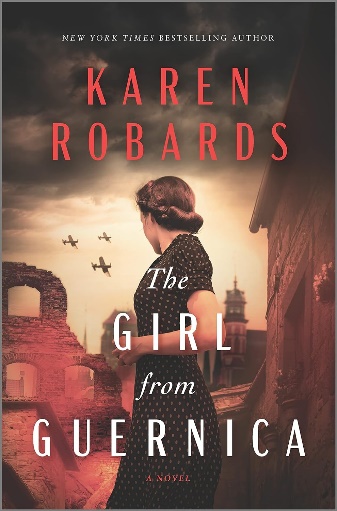 英文书名：THE GIRL FROM GUERNICA作    者： Karen Robards出 版 社：MIRA代理公司：Trident/ANA/Conor页    数：384页出版时间：2022年9月代理地区：中国大陆、台湾审读资料：电子书稿类    型：历史小说内容简介：受启发于毕加索的伟大画作《格尔尼卡》，《纽约时报》畅销书作者凯伦·罗巴德斯再次带给我们一个关于阴谋、欺骗和战时勇气的引人入胜的故事。1937年4月的一天，轰炸机撕裂天空，炮火倾泻在西班牙的格尔尼卡小镇上。17岁的西比和她的家人被卷入了这人间地狱之中。美国武官格里夫将西比从残垣断壁中救出，在几个小时后，他又一次拯救了她的性命：德国声称没有参与这次袭击，坚持说轰炸是西班牙共和国所为。格里夫引导西比向纳粹官员撒谎。如果她或她的姐妹们透露她们看到了带有纳粹标志的飞机，盖世太保将不择手段地让她们闭嘴。  当战争开始在欧洲肆虐时，西比加入了地下抵抗组织，与格里夫秘密交换信息。但是，随着德国的野心越来越明显，维持纳粹同情者的假面变得越来越困难。随着西比被卷入更深的秘密之网中，她必须找到一种方法，来战胜威胁要彻底毁灭她家庭的敌人。  《格尔尼卡的女孩》以精湛的笔触生动地记录了历史上最臭名昭著的事件之一，是对家庭纽带和战时女性勇气的令人难忘的脚注。中文书名：《巴黎黑天鹅》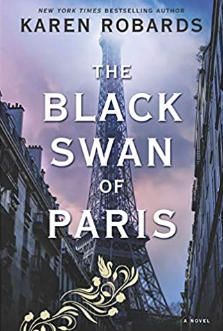 英文书名：The Black Swan of Paris: A WWII Novel作    者：Karen Robards    出 版 社：MIRA代理公司：Trident/ANA/Conor页    数：480页出版时间：2020年6月代理地区：中国大陆、台湾审读资料：电子稿类    型：历史小说内容简介：一部精妙的二战小说，向读者们展示了德军占领时期的巴黎的三位女性的力量，《夜莺》（The Nightingale）、《爱丽丝网络》（The Alice Network）和《巴黎失落的女孩》（The Lost Girls of Paris）的读者无疑会喜欢本书。1944年，巴黎。著名歌手吉纳维芙·杜蒙既是明星，又是烟幕。这位女歌手不情不愿地成为了纳粹的宠儿，但她的特权地位正好可以使她成为抵抗运动的盟友，且不被发现。当与她疏远的母亲莉莉安·德·罗赫福德被纳粹抓走后，吉纳维芙知道不久之后盖世太保就会成功地从莉莉安那里拷问出信息，从而破坏盟军即将到来的反攻。抵抗组织的任务是通过任何必要的手段让她闭嘴——包括暗杀。但吉纳维芙拒绝让她的母亲成为战争的又一个受害者。在与失散多年的妹妹重逢后，她必须想办法在被占领的法国危险的暗流中航行，且不被发现，并及时挽救莉莉安的生命。在这部扣人心弦的小说中，畅销书作家凯伦·罗巴德斯展示了一个个体为了从德国监狱中拯救自己的家人而付出的非凡努力。在这个由间谍、抵抗运动编织而成的网络，战时的巴黎图景得到生动描绘。媒体评价：“一部真正杰出的小说……提醒我们爱、希望和勇气的力量。”——希瑟·莫里斯（Heather Morris），著有头号畅销书《奥斯威辛的文身师》（The Tattooist of Auschwitz）“罗巴德斯将对历史细节的关注与强烈的现实主义和深厚的感情融为一体，值得称赞。历史小说迷会被这部内容丰富的小说所吸引。”——《出版人周刊》（Publishers Weekly）（星级评论） “探索了二战故事中经常被忽视的一个层面……这部充满悬念和刺激、令人爱不释手的小说审视了我们愿意为所爱的人付出的代价。”——《图书馆杂志》（Library Journal）“在歌星吉纳维芙·杜蒙（又名黑天鹅）的浮华生活之下，隐藏着一个关于爱、失去、牺牲和1944年巴黎战争的漩涡。罗巴德斯以一种悬念重重、吊人胃口的方式，对抵抗运动中的女性进行了历史性描述。她们不顾纳粹的铁腕控制，用心灵、身体和灵魂来推动盟军的反击计划。二战历史爱好者将欣赏其准确的描述和背景故事，而浪漫悬疑小说爱好者将热切地跟随吉纳维芙，从法国的海滨到德国的山顶。”——《书单》（Booklist）中文书名：《柏林谋杀案》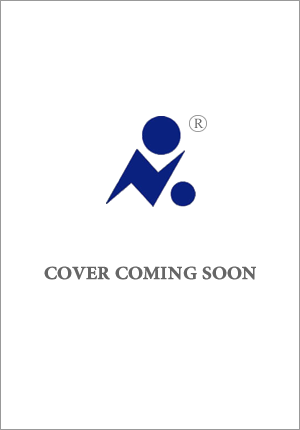 英文书名：SOME MURDERS IN BERLIN作    者：Karen Robards出 版 社：Mira Books代理公司：Trident/ANA/Conor页    数：478页出版时间：2024年5月代理地区：中国大陆、台湾审读资料：电子稿类    型：历史小说内容简介：纳粹德国，柏林迎来一场全市范围的大停电。一片黑暗中，她追猎一名凶残的连环杀手。她不知道的是，凶手也在追猎她。这部快节奏的悬疑小说以二战时的柏林为背景，将让读者目不暇接。1943 年夏天，著名的连环杀手专家，丹麦心理分析专家埃林·伦德博士受纳粹“邀请”，到柏林协助侦破“几起谋杀案”。埃琳告别她的犹太裔儿子和前岳父岳母，来到不久前正式宣布“无犹太人”的柏林，来到其中一个犯罪现场，检查一具被残忍杀害的年轻女子的尸体，这是三个月内的第八个受害者，凶手为同一人。埃琳急于回到丹麦和儿子身边，她必须与刑事调查部的库尔特·施耐德(Kurt Schneider)警探合作破案——虽然两人都不情不愿。柏林各地，艾琳和施耐德争分夺秒地抓捕凶手，同时彼此隐藏着自己的秘密，更意外的是，他们发现自己还要处处躲避纳粹的追捕。媒体评价：“用优美而又令人触动的细节，凯伦将读者带入另一个时空，再次证明了她是一位叙事大师。”——诺伊尔-萨拉查(Noelle Salazar)，《今日美国》畅销作者“故事充满戏剧性、激情和活力……具有可怕的现实意义。”——珍妮·莱科特(Jenny Lecoat)，《纽约时报》畅销作者感谢您的阅读！请将反馈信息发至：版权负责人Email：Rights@nurnberg.com.cn安德鲁·纳伯格联合国际有限公司北京代表处北京市海淀区中关村大街甲59号中国人民大学文化大厦1705室, 邮编：100872电话：010-82504106, 传真：010-82504200公司网址：http://www.nurnberg.com.cn书目下载：http://www.nurnberg.com.cn/booklist_zh/list.aspx书讯浏览：http://www.nurnberg.com.cn/book/book.aspx视频推荐：http://www.nurnberg.com.cn/video/video.aspx豆瓣小站：http://site.douban.com/110577/新浪微博：安德鲁纳伯格公司的微博_微博 (weibo.com)微信订阅号：ANABJ2002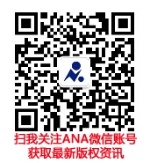 